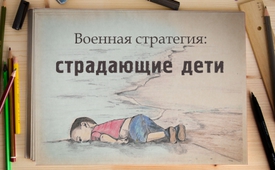 Военная стратегия: страдающие дети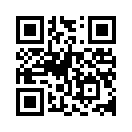 И снова весь мир облетел снимок, который до слёз затронул человечество. В этот раз это была фотография маленького Омрана Дакнеш из Алеппо, который не знал, что с ним случилось. Однако, мировая пресса еще до какого-либо серьёзного расследования этих воздушных атак, уже, как всегда, была в курсе происходящего.И снова весь мир облетел снимок, который до слёз затронул человечество. В этот раз это была фотография маленького Омрана Дакнеш из Алеппо, который не знал, что с ним случилось. Однако, мировая пресса еще до какого-либо серьёзного расследования этих воздушных атак, уже, как всегда, была в курсе происходящего. Это враждебный народу режим Ассада в союзе со злыми русскими – и поэтому они в конце концов должны исчезнуть! Этой готовой логикой воспользовался и президент Обама, трубя в ту же дудку перед всем миром. Ибо как по божественному провидению сразу после этого в его руки попало письмо шестилетнего американского мальчика, которое не только растрогало мир до слёз, но сразу же стимулировало и к готовности к войне. 
Так, как будто самый влиятельный военный президент всех времён принимает к сердцу любую писанину шестилетнего мальчика. Обама, борясь со слезами, прочитал всему миру это душераздирающее письмо от Алекса из Нью-Йорка.
На эти два детских крика у Обамы, в качестве ответа, могла быть лишь одна оправданная цель: мы, наконец, должны избавить всех этих бедных сирийских детей от этих эскадронов смерти Ассада и злых русских! Но как это сделать? Обама спаситель мира? Нет, Обама как всегда советует безотлагательно принять ещё более радикальные военные меры! 
Не так давно президент США также использовал символическую силу снимка утонувшего мальчика – беженца на побережье Турции для своего антитурецкого выступления.
Всё вновь и вновь используют снимки страдающих, или даже мёртвых детей, чтобы этому невероятному ужасу придать лицо. И, как всегда, мировые СМИ, в союзе с Обамой, тут же сумели этим ужасным событием злоупотребить во всей полноте для причинения максимального ущерба Турции… Но кто внимательно следил за политическим развитием, не мог не заметить, что и Турция совсем недавно впала в немилость администрации США. И этот мёртвый ребёнок на берегу был сразу использован, чтобы под предводительством США настроить против Эрдогана и Турции мировое сообщество.

Эти сцены, конечно, непременно напоминают о страдающих младенцах во время иракского вторжения в Кувейт. Тогда эта история, как огонь, прошла по всему миру: 15-ти летняя девочка со слезами давала показания на камеру, что она была отчевидцем того, что в одной кувейтской больнице иракские солдаты выбрасывали младенцев из инкубаторов и бросали их об пол, чтобы они умирали. Точно так во время Второй мировой войны распространялось множество недоказанных зверств нацистов. С той только разницей, что этим младенцам якобы ещё и отрубали головы, руки и ноги. 

Такие истории «младенцев», как в Германии, так и в Ираке, они повторяли так долго, пока наконец «весь мир» становился в строй для военного наказания – хотя и с кажущимся нежеланием. Даже большинство в сенате США и в палате представителей проголосовали в конце концов за военное вмешательство в Ираке (их всегда было так трудно убедить если речь заходила о военном вторжении?) – Но вернёмся к мнимым убитым иракцами детям из инкубаторов: Немного позже выяснилось, что 15-ти летняя свидетельница всего лишь хорошую плату лгала по заданию, рыдая перед камерами всего мира! Эти ужасные детоубийства со стороны иракских военных были другими словами ничто иное, как чистейшая ложь. Потом раскрылось, что девочка является дочерью кувейтского дипломата, которая за эту ложь получила немало денег. Только за эту, и другую ложь против Ирака, которая имела столь опустошительные последствия, пиарщики, использовавшие девочку, получили 10 миллионов долларов. Ей поступило это задание от работающей в США организации. 

Эта инсценировка страданий маленьких детей привела к великому геноциду в Ираке. В то время, как в США эту историю с младенцами посредством СМИ целенаправленно распространяли по всему миру, тогдашнее американское правительство провозгласило теми же словами, как это делает сегодня Обама, что нет ни малейшего сомнения в том, что иракские солдаты совершили зверства над новорожденными и Саддам Хуссейн раполагает оружием массового уничтожения. И то и другое доказуемо возмутительная ложь.
До каких пор мировое сообщество позволит ослеплять себя этими американскими стратегами лжи и поддаваться всё новым военным авантюрам? Позавчера это были иракцы, ливийцы, египтяне и иранцы, сегодня это турки, сирийцы и русские. А завтра? Германия, Австрия или Швейцария? Но прежде чем этот обманутый мир совсем впадёт в галлюцинацию будто Обама является миссией мира, а его новый мировой порядок - воплощением тысячелетнего царства, было бы полезно снова вникнуть в реальность и посмотреть оригинальные записи, свидетельствующие о том, с какими безжалостными разжигателями войны мы тут имеем дело. Фильм »Höllensturm« (По-русски «Адский шторм»), который как раз распространяется по всему миру, показывает, сколько жалости проявляют англо-американские войска к страдающим детям, их матрям, бабушкам и т.д. Так и не иначе всегда уже вели свои войны эти, выставляющие себя «спасителями мира» чудовища: свои войны не только против Германии, но и против всего мира.

Важное замечание: вырезки из фильма Höllensturm не для слабонервных. Допускается с 18 лет!от is.Источники:http://www.spiegel.de/panorama/barack-obama-der-kleine-alex-schickte-ihm-diesen-ruehrenden-brief-a-1113546.html
https://www.youtube.com/watch?v=pewuMkMSor4Может быть вас тоже интересует:#Novyjmirovojporjadok - Новый мировой порядок - www.kla.tv/NovyjmirovojporjadokKla.TV – Другие новости ... свободные – независимые – без цензуры ...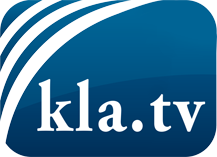 О чем СМИ не должны молчать ...Мало слышанное от народа, для народа...регулярные новости на www.kla.tv/ruОставайтесь с нами!Бесплатную рассылку новостей по электронной почте
Вы можете получить по ссылке www.kla.tv/abo-ruИнструкция по безопасности:Несогласные голоса, к сожалению, все снова подвергаются цензуре и подавлению. До тех пор, пока мы не будем сообщать в соответствии с интересами и идеологией системной прессы, мы всегда должны ожидать, что будут искать предлоги, чтобы заблокировать или навредить Kla.TV.Поэтому объединитесь сегодня в сеть независимо от интернета!
Нажмите здесь: www.kla.tv/vernetzung&lang=ruЛицензия:    Creative Commons License с указанием названия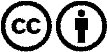 Распространение и переработка желательно с указанием названия! При этом материал не может быть представлен вне контекста. Учреждения, финансируемые за счет государственных средств, не могут пользоваться ими без консультации. Нарушения могут преследоваться по закону.